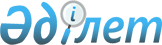 Петропавл қалалық мәслихатының 2018 жылғы 24 желтоқсандағы № 1 "2019-2021 жылдарға арналған Петропавл қаласының бюджет бекіту туралы" шешіміне өзгерістер енгізу туралыСолтүстік Қазақстан облысы Петропавл қалалық мәслихатының 2019 жылғы 11 шілдедегі № 1 шешімі. Солтүстік Қазақстан облысының Әділет департаментінде 2019 жылғы 15 шілдеде № 5470 болып тіркелді
      Қазақстан Республикасының 2008 жылғы 4 желтоқсандағы Бюджеттік кодексінің 106, 109-баптарына, "Қазақстан Республикасындағы жергілікті мемлекеттік басқару және өзін-өзі басқару туралы" Қазақстан Республикасының 2001 жылғы 23 қаңтардағы Заңының 6-бабы 1-тармағының 1) тармақшасына сәйкес Петропавл қалалық мәслихаты ШЕШІМ ҚАБЫЛДАДЫ:
      1. "2019-2021 жылдарға арналған Петропавл қаласының бюджет бекіту туралы" Петропавл қалалық мәслихатының 2018 жылғы 24 желтоқсандағы № 1 шешіміне (2019 жылғы 22 қаңтар Қазақстан Республикасы нормативтік құқықтық актілерінің электрондық түрдегі эталондық бақылау банкінде жарияланған, Нормативтік құқықтық актілерді мемлекеттік тіркеу тізілімінде № 5188 болып тіркелген) келесі өзгерістер енгізілсін:
      1-тармақ келесі редакцияда мазмұндалсын:
      "1. 2019-2021 жылдарға арналған Петропавл қаласының бюджеті тиісінше 1, 2, 3-қосымшаларға сәйкес, оның ішінде 2019 жылға келесі көлемдерде бекітілсін: 
      1) кірістер – 31 700 873 мың теңге: 
      салықтық түсімдер – 13 048 074,5 мың теңге;
      салықтық емес түсімдер – 91 317 мың теңге;
      негізгі капиталды сатудан түсетін түсімдер – 2 841 017 мың теңге;
      трансферттер түсімі – 15 243 139,5 мың теңге;
      бюджеттік кредиттерді өтеу – 477 325 мың теңге;
      2) шығындар – 33 914 322,7 мың теңге;
      3) таза бюджеттік кредиттеу– 0: 
      бюджеттік кредиттер – 0;
      бюджеттік кредиттерді өтеу– 0;
      4) қаржы активтерімен операциялар бойынша сальдо – 0:
      қаржы активтерін сатып алу – 0;
      мемлекеттің қаржы активтерін сатудан түсетін түсімдер – 0;
      5) бюджет тапшылығы (профициті) – -2 213 449,7 мың теңге;
      6) бюджет тапшылығын қаржыландыру (профицитiн пайдалану) – 2 213 449,7 мың теңге:
      қарыздар түсімі – 4 714 358,8 мың теңге;
      қарыздарды өтеу – 2 677 325,3 мың теңге;
      бюджет қаражатының пайдаланылатын қалдықтары– 176 416,2 мың теңге.";
      аталған шешімнің 1-қосымшасы осы шешімнің қосымшасына сәйкес жаңа редакцияда мазмұндалсын.
      2. Осы шешім 2019 жылдағы 1 қаңтардан бастап қолданысқа енгізіледі. 2019 жылға арналған Петропавл қаласының бюджеті туралы
					© 2012. Қазақстан Республикасы Әділет министрлігінің «Қазақстан Республикасының Заңнама және құқықтық ақпарат институты» ШЖҚ РМК
				Қалалық мәслихаттың 2019 жылғы __ шілдедегі № шешiмiне қосымшаҚалалық мәслихаттың 2018 жылғы 24 желтоқсандағы № 1 шешiмiне 1-қосымша
Санаты
Санаты
Санаты
Санаты
Сома (мың теңге)
Сыныбы
Сыныбы
Сыныбы
Сома (мың теңге)
Кіші сыныбы
Кіші сыныбы
Сома (мың теңге)
Атауы
 1) Кiрiстер
31 700 873
1
Салықтық түсімдер
13 048 074,5
03
Әлеуметтiк салық
6 173 671
1
Әлеуметтiк салық
6 173 671
04
Меншiкке салынатын салықтар
2 439 823
1
Мүлiкке салынатын салықтар
1 588 743
3
Жер салығы
146 500
4
Көлiк құралдарына салынатын салық
704 580
05
Тауарларға, жұмыстарға және қызметтерге салынатын iшкi салықтар
4 225 093,5
2
Акциздер 
3 665 525,5
3
Табиғи және басқа да ресурстарды пайдаланғаны үшiн түсетiн түсiмдер
176 000
4
Кәсiпкерлiк және кәсiби қызметтi жүргiзгенi үшiн алынатын алымдар
326 568
5
Ойын бизнесіне салық
57 000
08
Заңдық маңызы бар әрекеттерді жасағаны және (немесе) оған уәкілеттігі бар мемлекеттік органдар немесе лауазымды адамдар құжаттар бергені үшін алынатын міндетті төлемдер
209 487
1
Мемлекеттік баж
209 487
2
Салықтық емес түсiмдер
91 317
01
Мемлекеттік меншіктен түсетін кірістер
91 317
5
Мемлекет меншігіндегі мүлікті жалға беруден түсетін кірістер
91 317
3
Негізгі капиталды сатудан түсетін түсімдер
2 841 017
01
Мемлекеттік мекемелерге бекітілген мемлекеттік мүлікті сату
2 630 017
1
Мемлекеттік мекемелерге бекітілген мемлекеттік мүлікті сату
2 630 017
03
Жердi және материалдық емес активтердi сату
211 000
1
Жерді сату
200 000
2
Материалдық емес активтерді сату 
11 000
4
Трансферттердің түсімдері
15 243 139,5
02
Мемлекеттiк басқарудың жоғары тұрған органдарынан түсетiн трансферттер
15 243 139,5
2
Облыстық бюджеттен түсетiн трансферттер
15 243 139,5
5
Бюджеттік кредиттерді өтеу
477 325
01
Бюджеттік кредиттерді өтеу
477 325
1
Мемлекеттік бюджеттен берілген бюджеттік кредиттерді өтеу
477 325
Функционалдық топ
Функционалдық топ
Функционалдық топ
Функционалдық топ
Сома (мың теңге)
Бюджеттік бағдарламалардың әкімшісі
Бюджеттік бағдарламалардың әкімшісі
Бюджеттік бағдарламалардың әкімшісі
Сома (мың теңге)
Бағдарлама
Бағдарлама
Сома (мың теңге)
Атауы
2) Шығындар
33 914 322,7
01
Жалпы сипаттағы мемлекеттiк қызметтер 
598 948,5
112
Аудан (облыстық маңызы бар қала) мәслихатының аппараты
21 019,8
001
Аудан (облыстық маңызы бар қала) мәслихатының қызметін қамтамасыз ету жөніндегі қызметтер
21 019,8
122
Аудан (облыстық маңызы бар қала) әкімінің аппараты
360 779,2
001
Аудан (облыстық маңызы бар қала) әкімінің қызметін қамтамасыз ету жөніндегі қызметтер
327 440,4
003
Мемлекеттік органның күрделі шығыстары
33 338,8
Функционалдық топ
Функционалдық топ
Функционалдық топ
Функционалдық топ
Сома (мың теңге)
Бюджеттік бағдарламалардың әкімшісі
Бюджеттік бағдарламалардың әкімшісі
Бюджеттік бағдарламалардың әкімшісі
Сома (мың теңге)
Бағдарлама
Бағдарлама
Сома (мың теңге)
Атауы
Атауы
452
Ауданның (облыстық маңызы бар қаланың) қаржы бөлімі
47 455,5
001
Ауданның (облыстық маңызы бар қаланың) бюджетін орындау және коммуналдық меншігін басқару саласындағы мемлекеттік саясатты іске асыру жөніндегі қызметтер 
33 542
003
Салық салу мақсатында мүлікті бағалауды жүргізу
9 719
010
Жекешелендіру, коммуналдық меншікті басқару, жекешелендіруден кейінгі қызмет және осыған байланысты дауларды реттеу
4 194,5
453
Ауданның (облыстық маңызы бар қаланың) экономика және бюджеттік жоспарлау бөлімі
37 719,6
001
Экономикалық саясатты, мемлекеттік жоспарлау жүйесін қалыптастыру және дамыту саласындағы мемлекеттік саясатты іске асыру жөніндегі қызметтер
37 719,6
454
Ауданның (облыстық маңызы бар қаланың) кәсіпкерлік және ауыл шаруашылығы бөлімі
31 875,1
001
Жергілікті деңгейде кәсіпкерлікті және ауыл шаруашылығын дамыту саласындағы мемлекеттік саясатты іске асыру жөніндегі қызметтер
24 875,1
007
Мемлекеттік органның күрделі шығыстары
7 000
458
Ауданның (облыстық маңызы бар қаланың) тұрғын үй-коммуналдық шаруашылығы, жолаушылар көлігі және автомобиль жолдары бөлімі
100 099,3
Функционалдық топ
Функционалдық топ
Функционалдық топ
Функционалдық топ
Сома (мың теңге)
Бюджеттік бағдарламалардың әкімшісі
Бюджеттік бағдарламалардың әкімшісі
Бюджеттік бағдарламалардың әкімшісі
Сома (мың теңге)
Бағдарлама
Бағдарлама
Сома (мың теңге)
Атауы
Сома (мың теңге)
001
Жергілікті деңгейде тұрғын үй-коммуналдық шаруашылығы, жолаушылар көлігі және автомобиль жолдары саласындағы мемлекеттік саясатты іске асыру жөніндегі қызметтер
100 099,3
02
Қорғаныс
57 850
122
Аудан (облыстық маңызы бар қала) әкімінің аппараты
57 850
005
Жалпыға бірдей әскери міндетті атқару шеңберіндегі іс-шаралар
57 850
03
Қоғамдық тәртіп, қауіпсіздік, құқықтық, сот, қылмыстық-атқару қызметі
149 200
458
Ауданның (облыстық маңызы бар қаланың) тұрғын үй-коммуналдық шаруашылығы, жолаушылар көлігі және автомобиль жолдары бөлімі
81 000
021
Елдi мекендерде жол қозғалысы қауiпсiздiгін қамтамасыз ету
81 000
472
Ауданның (облыстық маңызы бар қаланың) құрылыс, сәулет және қала құрылысы бөлімі
68 200
066
Қоғамдық тәртіп пен қауіпсіздік объектілерін салу
68 200
04
Бiлiм беру
11 420 286,8
464
Ауданның (облыстық маңызы бар қаланың) білім бөлімі
11 211 793,6
001
Жергілікті деңгейде білім беру саласындағы мемлекеттік саясатты іске асыру жөніндегі қызметтер
61 972,7
003
Жалпы білім беру
6 703 970
005
Ауданның (областык маңызы бар қаланың) мемлекеттік білім беру мекемелер үшін оқулықтар мен оқу-әдiстемелiк кешендерді сатып алу және жеткізу
303 249
006
Балаларға қосымша білім беру
277 873
Функционалдық топ
Функционалдық топ
Функционалдық топ
Функционалдық топ
Сома (мың теңге)
Бюджеттік бағдарламалардың әкімшісі
Бюджеттік бағдарламалардың әкімшісі
Бюджеттік бағдарламалардың әкімшісі
Сома (мың теңге)
Бағдарлама
Бағдарлама
Сома (мың теңге)
Атауы
Сома (мың теңге)
009
Мектепке дейінгі тәрбие мен оқыту ұйымдарының қызметін қамтамасыз ету
2 639 257
015
Жетім баланы (жетім балаларды) және ата-аналарының қамқорынсыз қалған баланы (балаларды) күтіп-ұстауға қамқоршыларға (қорғаншыларға) ай сайынға ақшалай қаражат төлемі
70 684
022
Жетім баланы (жетім балаларды) және ата-анасының қамқорлығынсыз қалған баланы (балаларды) асырап алғаны үшін Қазақстан азаматтарына біржолғы ақша қаражатын төлеуге арналған төлемдер
2 657
023
Әдістемелік жұмыс
58 105,5
029
Балалар мен жасөспірімдердің психикалық денсаулығын зерттеу және халыққа психологиялық-медициналық-педагогикалық консультациялық көмек көрсету
42 245
067
Ведомстволық бағыныстағы мемлекеттік мекемелер мен ұйымдардың күрделі шығыстары
1 051 780,4
465
Ауданның (облыстық маңызы бар қаланың) дене шынықтыру және спорт бөлімі
178 348,5
017
Балалар мен жасөспірімдерге спорт бойынша қосымша білім беру
178 348,5
472
Ауданның (облыстық маңызы бар қаланың) құрылыс, сәулет және қала құрылысы бөлімі
30 144,7
022
Бастауыш, негізгі орта және жалпы орта білім беру объектілерін салу және реконструкциялау
28 177,1
037
Мектепке дейiнгi тәрбие және оқыту объектілерін салу және реконструкциялау
1 967,6
06
Әлеуметтiк көмек және әлеуметтiк қамсыздандыру
1 792 070,1
Функционалдық топ
Функционалдық топ
Функционалдық топ
Функционалдық топ
Сома (мың теңге)
Бюджеттік бағдарламалардың әкімшісі
Бюджеттік бағдарламалардың әкімшісі
Бюджеттік бағдарламалардың әкімшісі
Сома (мың теңге)
Бағдарлама
Бағдарлама
Сома (мың теңге)
Атауы
Сома (мың теңге)
464
Ауданның (облыстық маңызы бар қаланың) білім бөлімі
37 879
030
Патронат тәрбиешілерге берілген баланы (балаларды) асырап бағу 
33 072
031
Жетім балаларды және ата-аналарының қамқорынсыз қалған, отбасылық үлгідегі балалар үйлері мен асыраушы отбасыларындағы балаларды мемлекеттік қолдау
4 807
451
Ауданның (облыстық маңызы бар қаланың) жұмыспен қамту және әлеуметтік бағдарламалар бөлімі
1 754 191,1
001
Жергілікті деңгейде халық үшін әлеуметтік бағдарламаларды жұмыспен қамтуды қамтамасыз етуді іске асыру саласындағы мемлекеттік саясатты іске асыру жөніндегі қызметтер 
89 379,7
002
Жұмыспен қамту бағдарламасы
501 600,4
005
Мемлекеттік атаулы әлеуметтік көмек 
442 613
006
Тұрғын үйге көмек көрсету
16 842
007
Жергілікті өкілетті органдардың шешімі бойынша мұқтаж азаматтардың жекелеген топтарына әлеуметтік көмек
168 311
010
Үйден тәрбиеленіп оқытылатын мүгедек балаларды материалдық қамтамасыз ету
7 155
011
Жәрдемақыларды және басқа да әлеуметтік төлемдерді есептеу, төлеу мен жеткізу бойынша қызметтерге ақы төлеу
1 500
013
Белгіленген тұрғылықты жері жоқ тұлғаларды әлеуметтік бейімдеу
73 137
014
Мұқтаж азаматтарға үйде әлеуметтiк көмек көрсету
113 203
017
Оңалтудың жеке бағдарламасына сәйкес мұқтаж мүгедектердi мiндеттi гигиеналық құралдармен қамтамасыз ету, қозғалуға қиындығы бар бірінші топтағы мүгедектерге жеке көмекшінің және есту бойынша мүгедектерге қолмен көрсететiн тіл маманының қызметтерін ұсыну 
33 131
Функционалдық топ
Функционалдық топ
Функционалдық топ
Функционалдық топ
Сома (мың теңге)
Бюджеттік бағдарламалардың әкімшісі
Бюджеттік бағдарламалардың әкімшісі
Бюджеттік бағдарламалардың әкімшісі
Сома (мың теңге)
Бағдарлама
Бағдарлама
Сома (мың теңге)
Атауы
Сома (мың теңге)
023
Жұмыспен қамту орталықтарының қызметін қамтамасыз ету
42 046
050
Қазақстан Республикасында мүгедектердің құқықтарын қамтамасыз етуге және өмір сүру сапасын жақсарту
265 273
07
Тұрғын үй-коммуналдық шаруашылық
16 313 933,6
472
Ауданның (облыстық маңызы бар қаланың) құрылыс, сәулет және қала құрылысы бөлімі
12 044 809,7
003
Коммуналдық тұрғын үй қорының тұрғын үйін жобалау және (немесе) салу, реконструкциялау
7 847 157,1
004
Инженерлік-коммуникациялық инфрақұрылымды жобалау, дамыту және (немесе) жайластыру
4 197 652,6
458
Ауданның (облыстық маңызы бар қаланың) тұрғын үй-коммуналдық шаруашылығы, жолаушылар көлігі және автомобиль жолдары бөлімі
4 245 929,7
002
Мемлекеттiк қажеттiлiктер үшiн жер учаскелерiн алып қою, соның iшiнде сатып алу жолымен алып қою және осыған байланысты жылжымайтын мүлiктi иелiктен айыру
273 230,9
003
Мемлекеттік тұрғын үй қорын сақтауды ұйымдастыру
15 000
004
Азаматтардың жекелеген санаттарын тұрғын үймен қамтамасыз ету
701 480
012
Сумен жабдықтау және су бұру жүйесінің жұмыс істеуі
219 000
015
Елдi мекендердегі көшелердi жарықтандыру
371 880
016
Елдi мекендердiң санитариясын қамтамасыз ету
517 300
017
Жерлеу орындарын ұстау және туыстары жоқ адамдарды жерлеу
9 940
018
Елдi мекендердi абаттандыру және көгалдандыру
1 122 798
026
Ауданның (облыстық маңызы бар қаланың) коммуналдық меншігіндегі жылу жүйелерін қолдануды ұйымдастыру
26 500
028
Коммуналдық шаруашылығын дамыту
81 695
Функционалдық топ
Функционалдық топ
Функционалдық топ
Функционалдық топ
Сома (мың теңге)
Бюджеттік бағдарламалардың әкімшісі
Бюджеттік бағдарламалардың әкімшісі
Бюджеттік бағдарламалардың әкімшісі
Сома (мың теңге)
Бағдарлама
Бағдарлама
Сома (мың теңге)
Атауы
Сома (мың теңге)
029
Сумен жабдықтау және су бұру жүйелерін дамыту
907 105,8
491
Ауданның (облыстық маңызы бар қаланың) тұрғын үй қатынастары бөлімі
22 294,2
001
Жергілікті деңгейде тұрғын үй қоры саласындағы мемлекеттік саясатты іске асыру жөніндегі қызметтер
22 294,2
455
Ауданның (облыстық маңызы бар қаланың) мәдениет және тілдерді дамыту бөлімі
900
024
Нәтижелі жұмыспен қамтуды және жаппай кәсіпкерлікті дамытудың 2017 – 2021 жылдарға арналған "Еңбек" мемлекеттік бағдарламасы шеңберінде қалалардың және ауылдық елді мекендердің объектілерін жөндеу
900
08
Мәдениет, спорт, туризм және ақпараттық кеңістiк
452 218,4
455
Ауданның (облыстық маңызы бар қаланың) мәдениет және тілдерді дамыту бөлімі
179 505
003
Мәдени-демалыс жұмысын қолдау
179 505
465
Ауданның (облыстық маңызы бар қаланың) дене шынықтыру және спорт бөлімі
7 601
006
Аудандық (облыстық маңызы бар қалалық) деңгейде спорттық жарыстар өткiзу
7 601
455
Ауданның (облыстық маңызы бар қаланың) мәдениет және тілдерді дамыту бөлімі
57 131
006
Аудандық (қалалық) кiтапханалардың жұмыс iстеуi
54 631
007
Мемлекеттiк тiлдi және Қазақстан халқының басқа да тiлдерін дамыту
2 500
456
Ауданның (облыстық маңызы бар қаланың) ішкі саясат бөлімі
65 880
002
Мемлекеттік ақпараттық саясат жүргізу жөніндегі қызметтер
65 880
455
Ауданның (облыстық маңызы бар қаланың) мәдениет және тілдерді дамыту бөлімі
35 767,7
001
Жергілікті деңгейде тілдерді және мәдениетті дамыту саласындағы мемлекеттік саясатты іске асыру жөніндегі қызметтер
18 037,7
Функционалдық топ
Функционалдық топ
Функционалдық топ
Функционалдық топ
Сома (мың теңге)
Бюджеттік бағдарламалардың әкімшісі
Бюджеттік бағдарламалардың әкімшісі
Бюджеттік бағдарламалардың әкімшісі
Сома (мың теңге)
Бағдарлама
Бағдарлама
Сома (мың теңге)
Атауы
Сома (мың теңге)
032
Ведомстволық бағыныстағы мемлекеттік мекемелер мен ұйымдардың күрделі шығыстары
17 730
456
Ауданның (облыстық маңызы бар қаланың) ішкі саясат бөлімі
93 204,4
001
Жергілікті деңгейде ақпарат, мемлекеттілікті нығайту және азаматтардың әлеуметтік сенімділігін қалыптастыру саласында мемлекеттік саясатты іске асыру жөніндегі қызметтер
75 073,1
003
Жастар саясаты саласында іс-шараларды іске асыру
17 591,3
032
Ведомстволық бағыныстағы мемлекеттік мекемелер мен ұйымдардың күрделі шығыстары
540
465
Ауданның (облыстық маңызы бар қаланың) дене шынықтыру және спорт бөлімі
13 129,3
001
Жергілікті деңгейде дене шынықтыру және спорт саласындағы мемлекеттік саясатты іске асыру жөніндегі қызметтер
13 129,3
10
Ауыл, су, орман, балық шаруашылығы, ерекше қорғалатын табиғи аумақтар, қоршаған ортаны және жануарлар дүниесін қорғау, жер қатынастары
94 956,2
463
Ауданның (облыстық маңызы бар қаланың) жер қатынастары бөлімі
41 424,2
001
Аудан (облыстық маңызы бар қала) аумағында жер қатынастарын реттеу саласындағы мемлекеттік саясатты іске асыру жөніндегі қызметтер
40 936,2
007
Мемлекеттік органның күрделі шығыстары
488
473
Ауданның (облыстық маңызы бар қаланың) ветеринария бөлімі
53 532
001
Жергілікті деңгейде ветеринария саласындағы мемлекеттік саясатты іске асыру жөніндегі қызметтер
29 014
003
Мемлекеттік органның күрделі шығыстары
353
Функционалдық топ
Функционалдық топ
Функционалдық топ
Функционалдық топ
Сома (мың теңге)
Бюджеттік бағдарламалардың әкімшісі
Бюджеттік бағдарламалардың әкімшісі
Бюджеттік бағдарламалардың әкімшісі
Сома (мың теңге)
Бағдарлама
Бағдарлама
Сома (мың теңге)
Атауы
Сома (мың теңге)
005
Мал көмінділерінің (биотермиялық шұңқырлардың) жұмыс істеуін қамтамасыз ету
6 441
006
Ауру жануарларды санитарлық союды ұйымдастыру
131
007
Қаңғыбас иттер мен мысықтарды аулауды және жоюды ұйымдастыру
13 243
008
Алып қойылатын және жойылатын ауру жануарлардың, жануарлардан алынатын өнімдер мен шикізаттың құнын иелеріне өтеу
466
009
Жануарлардың энзоотиялық аурулары бойынша ветеринариялық іс-шараларды жүргізу
182
010
Ауыл шаруашылығы жануарларын сәйкестендіру жөніндегі іс-шараларды өткізу
1 311
011
Эпизоотияға қарсы іс-шаралар жүргізу
2 391
11
Өнеркәсіп, сәулет, қала құрылысы және құрылыс қызметі
114 071,7
472
Ауданның (облыстық маңызы бар қаланың) құрылыс, сәулет және қала құрылысы бөлімі
114 071,7
001
Жергілікті деңгейде құрылыс, сәулет және қала құрылысы саласындағы мемлекеттік саясатты іске асыру жөніндегі қызметтер
79 071,7
013
Аудан аумағында қала құрылысын дамытудың кешенді схемаларын, аудандық (облыстық) маңызы бар қалалардың, кенттердің және өзге де ауылдық елді мекендердің бас жоспарларын әзірлеу
35 000
12
Көлiк және коммуникация
1 511 578,9
458
Ауданның (облыстық маңызы бар қаланың) тұрғын үй-коммуналдық шаруашылығы, жолаушылар көлігі және автомобиль жолдары бөлімі
1 511 578,9
022
Көлік инфрақұрылымын дамыту
245 100
Функционалдық топ
Функционалдық топ
Функционалдық топ
Функционалдық топ
Сома (мың теңге)
Бюджеттік бағдарламалардың әкімшісі
Бюджеттік бағдарламалардың әкімшісі
Бюджеттік бағдарламалардың әкімшісі
Сома (мың теңге)
Бағдарлама
Бағдарлама
Сома (мың теңге)
Атауы
Сома (мың теңге)
023
Автомобиль жолдарының жұмыс істеуін қамтамасыз ету
1 069 800
024
Кентiшiлiк (қалаiшiлiк), қала маңындағы ауданiшiлiк қоғамдық жолаушылар тасымалдарын ұйымдастыру
17 000
045
Аудандық маңызы бар автомобиль жолдарын және елді-мекендердің көшелерін күрделі және орташа жөндеу
179 678,9
13
Басқалар
917 114,7
452
Ауданның (облыстық маңызы бар қаланың) қаржы бөлімі
264 690
012
Ауданның (облыстық маңызы бар қаланың) жергілікті атқарушы органының резерві
264 690
472
Ауданның (облыстық маңызы бар қаланың) құрылыс, сәулет және қала құрылысы бөлімі
317 241,7
026
"Бизнестің жол картасы-2020" бизнесті қолдау мен дамытудың мемлекеттік бағдарламасы шеңберінде индустриялық инфрақұрылымды дамыту
317 241,7
458
Ауданның (облыстық маңызы бар қаланың) тұрғын үй-коммуналдық шаруашылығы, жолаушылар көлігі және автомобиль жолдары бөлімі
335 183
043
Өңірлерді дамытудың 2020 жылға дейінгі бағдарламасы шеңберінде инженерлік инфрақұрылымды дамыту
335 183
14
Борышқа қызмет көрсету
35 103,3
452
Ауданның (облыстық маңызы бар қаланың) қаржы бөлімі
35 103,3
013
Жергілікті атқарушы органдардың облыстық бюджеттен қарыздар бойынша сыйақылар мен өзге де төлемдерді төлеу бойынша борышына қызмет көрсету
35 103,3
15
Трансферттер
456 990,5
Функционалдық топ
Функционалдық топ
Функционалдық топ
Функционалдық топ
Сома (мың теңге)
Бюджеттік бағдарламалардың әкімшісі
Бюджеттік бағдарламалардың әкімшісі
Бюджеттік бағдарламалардың әкімшісі
Сома (мың теңге)
Бағдарлама
Бағдарлама
Сома (мың теңге)
Атауы
Сома (мың теңге)
452
Ауданның (облыстық маңызы бар қаланың) қаржы бөлімі
456 990,5
006
Пайдаланылмаған (толық пайдаланылмаған) нысаналы трансферттерді қайтару
35 503,5
024
Заңнаманы өзгертуге байланысты жоғары тұрған бюджеттің шығындарын өтеуге төменгі тұрған бюджеттен ағымдағы нысаналы трансферттер
421 487
3) Таза бюджеттiк кредиттеу
0
Бюджеттiк кредиттер
0
Бюджеттік кредиттерді өтеу
0
4) Қаржылық активтермен операциялар бойынша сальдо 
0
Қаржылық активтерді сатып алу 
0
Мемлекеттің қаржы активтерін сатудан түсетін түсімдер 
0
5) Бюджет тапшылығы (профициті)
-2 213 449,7
6) Бюджет тапшылығын қаржыландыру (профицитiн пайдалану)
2 213 449,7
Санаты
Санаты
Санаты
Санаты
Сома (мың теңге)
Сыныбы
Сыныбы
Сыныбы
Сома (мың теңге)
Кіші сыныбы
Кіші сыныбы
Сома (мың теңге)
Атауы
7
Қарыздар түсімдері
4 714 358,8
01
Мемлекеттік ішкі қарыздар 
4 714 358,8
2
Қарыз алу келісім-шарттары
4 714 358,8
03
Ауданның (облыстық маңызы бар қаланың) жергілікті атқарушы органы алатын қарыздар
4 714 358,8
Функционалдық топ
Функционалдық топ
Функционалдық топ
Функционалдық топ
Сома (мың теңге)
Бюджеттік бағдарламалардың әкімшісі
Бюджеттік бағдарламалардың әкімшісі
Бюджеттік бағдарламалардың әкімшісі
Сома (мың теңге)
Бағдарлама
Бағдарлама
Сома (мың теңге)
Атауы
16
Қарыздарды өтеу
2 677 325,3
452
Ауданның (облыстық маңызы бар қаланың) қаржы бөлімі
2 677 325,3
008
Жергілікті атқарушы органның жоғары тұрған бюджет алдындағы борышын өтеу
2 677 325,3
Санаты
Санаты
Санаты
Санаты
Сома (мың теңге)
Сыныбы
Сыныбы
Сыныбы
Сома (мың теңге)
Кіші сыныбы
Кіші сыныбы
Сома (мың теңге)
Атауы
8
Бюджет қаражатының пайдаланылатын қалдықтары
176 416,2
01
Бюджет қаражаты қалдықтары
176 416,2
1
Бюджет қаражатының бос қалдықтары
176 416,2